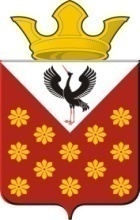  ГЛАВА МУНИЦИПАЛЬНОГО ОБРАЗОВАНИЯКраснополянское сельское поселениеРАСПОРЯЖЕНИЕО начале работы лодочной переправы через реку Ницу	В связи с затоплением  моста через реку Ницу, в целях обеспечения жизнедеятельности населения деревни Яр и устойчивого функционирования организаций поселения, в соответствии с распоряжением Правительства Свердловской области от 11.12.2014 года № 1630-РП «О мерах по подготовке и пропуску весеннего половодья, дождевых паводков в 2015 году».Организовать работу лодочной переправы в селе Елань с 20 апреля 2015 года.Заключить договор на возмездное оказание услуг на период работы лодочной переправы с мотористом Бороздиным Михаилом Леонидовичем.Провести инструктаж с мотористом Бороздиным Михаилом Леонидовичем о технике безопасности во время перевозки людей грузов.Утвердить расписание работы лодочной переправы (приложение № 1).Настоящее распоряжение разместить на официальном сайте администрации муниципального образования Краснополянское сельское поселение в сети интернет.Контроль исполнения настоящего распоряжения оставляю за собой. Глава  муниципального образованияКраснополянское  сельское поселение                                          Г.М. ГубинаПриложение № 1ГРАФИК РАБОТЫ ЛОДОЧНОЙ ПЕРЕПРАВЫПОНЕДЕЛЬНИК, СРЕДА, ПЯТНИЦАВТОРНИК, ЧЕТВЕРГ, СУББОТА, ВОСКРЕСЕНЬЕ20.04.2015 г.  с. Краснополянское                                                  №  35УтроЯр-Елань8ч. 00 мин.УтроЕлань-Яр8ч. 30 мин.ДеньЯр-Елань14ч.00мин.ДеньЕлань-Яр14ч. 30 мин.ВечерЯр-Елань17ч. 00 мин.ВечерЕлань-Яр17ч. 30 мин.УтроЯр – Елань8 ч. 00 мин.УтроЕлань – Яр8 ч. 30 мин.ВечерЯр – Елань17 ч. 00 мин.ВечерЕлань - Яр17 ч. 30 мин.